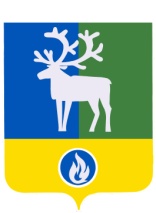 СЕЛЬСКОЕ ПОСЕЛЕНИЕ ПОЛНОВАТБЕЛОЯРСКИЙ РАЙОН                                       ХАНТЫ-МАНСИЙСКИЙ АВТОНОМНЫЙ ОКРУГ – ЮГРА   АДМИНИСТРАЦИЯ СЕЛЬСКОГО ПОСЕЛЕНИЯ ПОСТАНОВЛЕНИЕот  25 декабря  2018 года                                                	                                                  № 172О внесении изменений в приложение 2 к постановлению администрации сельского поселения Полноват от 10 октября 2012 года № 891. Внести в приложение 2  «Состав  комиссии по соблюдению требований к служебному поведению муниципальных служащих  и урегулированию конфликтов интересов в администрации сельского поселения Полноват» к постановлению  администрации  сельского поселения Полноват от 10 октября 2012 года № 89  «О комиссии по соблюдению требований к служебному поведению и урегулированию конфликтов интересов в администрации сельского поселения Полноват»  изменения, заменив слова «Булатова Елена Ивановна» словами «Кузнецова Мария Николаевна».2. Опубликовать настоящее  постановление в бюллетене «Официальный вестник сельского поселения Полноват».3. Настоящее  постановление  вступает в силу после его официального опубликования и распространяется на правоотношения, возникшие со 2 июля 2018 года.4. Контроль за выполнением постановления возложить на заведующего сектором  организационной деятельности администрации сельского поселения Полноват       Кузнецову М.Н.Глава сельского поселения Полноват                                                                      Л.А.Макеева